Коммерческое предложениег.Бишкек 14.02.2022Прейскурант авто доставки корреспонденций в регионы!Примечание: Все вычеркнутые города, куда не имеется услуга (Выкуп)Прейскурант авиадоставки корреспонденций в регионы!Большие и габаритные грузы рассматриваются курьерами индивидуально.Ген.директорОсОО «Индекс Экспресс»					        Иманалиев Э.Т.Кыргыз Республикасы«Индекс Экспресс» ЖЧКБишкек ш.ул.Турусбекова 124тел. +996558660090e-mail: indexpress66gmail.comсайт: index.kg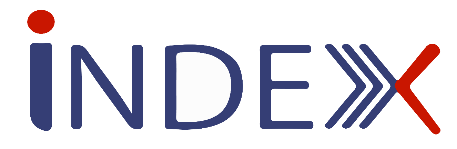 Кыргыская РеспубликаОсОО «Индекс Экспресс»г. Бишкекул.Турусбекова 124тел. +996558660090e-mail: indexpress66gmail.comсайт: index.kg№НаправленияДо 1 кгДо 5 кгДо 10 кгДо 15 кг15+1 кг1г. Ош25025030035010 сом2Кара-Суу25030035040010 сом3Озгон25030035040010 сом 4Кара-Кулжа25030035040010 сом5Араван25030035040010 сом6Фурхат25030035040010 сом 7Жапалак25030035040010 сом8Ноокат25030035040010 сом9Алай, Гульчо25030035040010 сом10Чон Алай30030035040010 сом11г. Джалал-Абад25025030035010 сом12Базар-Коргон25030035040010 сом13Сузак25030035040010 сом14Ноокен, Масы25030035040010 сом15Кочкор-ата25030035040010 сом16Таш-Комур25030035040010 сом17Майлуу- Суу25030035040010 сом18Ала Бука30030035040010 сом19Токтогул30030035040010 сом20Кара-куль30030035040010 сом21Аксы30030035040010 сом22г. Каракол25025030035010 сом23Чолпон-ата25030035040010 сом24Балыкчы25030035040010 сом25Бостери25030035040010 сом26Кара-Ой (Долинка)25030035040010 сом27Туп30030035040010 сом28Кызыл Суу30030035040010 сом 29Боконбаева30030035040010 сом30Джети-Огуз30030035040010 сом31Каджи-сай30030035040010 сом32Тон30030035040010 сом33Боомское ущелье30030035040010 сом34г. Баткен25030035040010 сом35Кызыл-кия25030035040010 сом 36Кадамжай25030035040010 сом37Сулукту30035040045010 сом38Исфана30035040045010 сом39Айдаркен30035040045010 сом40Лейлек30035040045010 сом41г. Талас25025030035010 сом42Бакай-ата 25030035035010 сом43Манас25030035035010 сом44Кызыл-Адыр 25030035035010 сом45г. Нарын25025030035010 сом46Кочкор25030035040010 сом47Ат-Баши30030035040010 сом48Ак-Таала30030035040010 сом49г. Кара-Балта25025030035010 сом50Ново-Николаевка30030035040010 сом51Сосновск.поворот30030035040010 сом52Петровка30030035040010 сом53Полтавка30030035040010 сом54Алексеевка30030035040010 сом55Вознесеновка30030035040010 сом56Каинды (Чалдовар)30030035040010 сом57Сокулук25030035040010 сом58Садовое25030035040010 сом59Григорьевка25030035040010 сом60Шопоков25030035040010 сом61Романовка25030035040010 сом62Александровка25030035040010 сом63Беловодск25030035040010 сом64Кант25030035040010 сом65Новопакровка25030035035010 сом66Токмок25025030035010 сом67Ивановка35040045050010 сом68Кемин30030035040010 сомНаправленияавидоставкиот двери до двериСвыше 1 кгЗа каждый + кг1г. Бишкек6002002г. Ош6002003г. Жалал Абад7002004г. Баткен700200